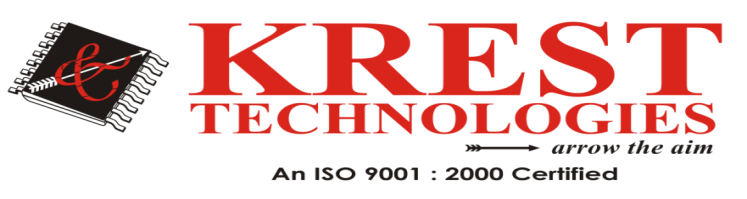 M.Tech CSE Major Projects List (2021-20)HeadOffice: #202 2nd Floor, Pancom Business Center Opp, Chennai Shopping Mall, Ameerpet, Hyderabad 040-44433434 Mail-id: ramu.krest@gmail.com,www.kresttechnology.com                                     Secure Computing1Secure Fast Covariance Intersection Using Partially Homomorphic and Order Revealing Encryption Schemes20212Coded Computing for Resilient, Secure, and Privacy-Preserving Distributed Matrix Multiplication20203Enforcing Access Control in Information-Centric Edge Networking20204A Verifiable Semantic Searching Scheme by Optimal Matching over Encrypted Data in Public Cloud20205Rethinking Secure Precoding via Interference Exploitation: A Smart Eavesdropper Perspective20206MARP: A Distributed MAC Layer Attack Resistant Pseudonym Scheme for VANET20187FastGeo: Efficient Geometric Range Queries on Encrypted Spatial Data20178Privacy-Preserving Multi-keyword Top-k Similarity Search Over Encrypted Data2017